DOSSIER SUJETLe candidat doit s’assurer que chaque dossier remis est complet.Le candidat doit répondre uniquement sur le dossier réponses en évitant de le dégrafer.L'usage de tout modèle de calculatrice, avec ou sans mode examen, est autorisé.Ce dossier comporte 6 pages numérotées de 1/6 à 6/6DOCUMENTS REMIS AU CANDIDATDocument du «Dossier sujet» : Ce dossier comporte le contexte de l’installation et les questions.Document du «Dossier réponses» : Ce dossier comporte les documents réponses à compléter. Il doit être rendu complet.Documents du «Dossier technique» : Ce dossier contient les documentations, les extraits de CCTP et les plans.PRÉPARATION À L’INSTALLATION DU CHAUFFE- EAU THERMODYNAMIQUECONTEXTELe projet concerne la construction de 6 logements collectifs et de 3 maisons individuelles à Urrugne (64).Votre entreprise a été retenue pour l’installation du système de chauffage et de production d’eau chaude sanitaire de l’ensemble des constructions.L’étude porte sur tout ou partie du dimensionnement de l’installation de production d’eau chaude sanitaire, en conformité avec le Cahier des Clauses Techniques Particulières :– lot « Chauffage – Ventilation – Plomberie – Sanitaire ».La production d’eau chaude sanitaire sera assurée par un chauffe-eau Thermodynamique de marque HITACHI.L’installation devra être réalisée conformément au plan de prévention, de sécurité et de protection de la santé, tout en respectant les restrictions environnementales.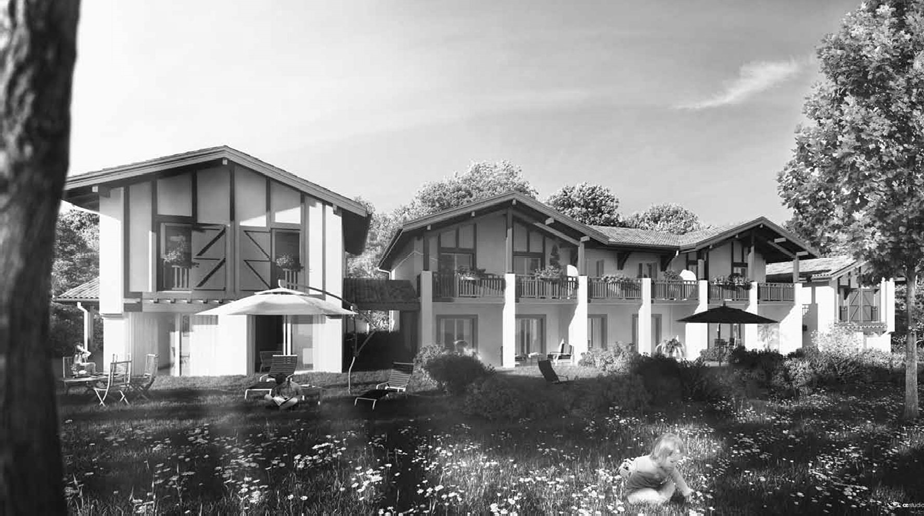 THEME N°1 : PRISE EN MAIN DU SITE ET DE L’INSTALLATION CHAUFFE- EAU THERMODYNAMIQUEContexte :Vous êtes mandaté par votre entreprise pour réaliser l’étude de faisabilité de la demande du client pour la maison n°3. En vous aidant de vos connaissances et des documents mis à votre disposition, vérifier que la demande du client (CCTP) est réalisable dans le respect des règles du métier et des réglementations.Vous disposez : (conditions ressources)du plan de situation (DT n°1 page 2/9)du plan de masse (DT n°2 page 2/9)plan de masse centré sur la maison n°3 (DT n°3 page 2/9)de la notice d’installation constructeur (DT n°4 page 3/9)extraits du CCTP Lot chauffage et production d’eau chaude sanitaire (DT n°5 pages 4 et 5/9).THEME N°2 : PRÉPARATION DU DEVIS D’INSTALLATION DU CHAUFFE-EAU THERMODYNAMIQUEContexte :Vous êtes mandaté par votre entreprise pour réaliser le devis de la pose et du raccordement du chauffe-eau thermodynamique. En vous aidant de vos connaissances et des documents mis à votre disposition, réalisez le devis quantitatif et estimatif du chantier.Vous disposez : (conditions ressources)des extraits du catalogue TEREVA (DT n°6 pages 6 et 7/9).des fiches EPI par métier (DT n°9 page 9/9)de la notice d’installation constructeur (DT n°4 page 3/9)des extraits du CCTP Lot chauffage et production d’eau chaude sanitaire (DT n°5 pages 4 et 5/9).THEME N°3 : PRÉPARATION DU RACCORDEMENT DU CHAUFFE-EAU THERMODYNAMIQUEContexte :Vous êtes mandaté par votre entreprise pour réaliser la pose et le raccordement du chauffe-eau thermodynamique. En vous aidant de vos connaissances et des documents mis à votre disposition, réalisez le mode opératoire du chantier.Vous disposez : (conditions ressources)de l’estimation temps de travaux pose de chauffe-eau thermodynamique (DT n°5b page 5/9).d’un extrait réglementation électrique : tableau habilitation électrique (DT n°7 page 8/9).du tableau d’attestation d’aptitude à la manipulation des fluides frigorigènes (DT n°8 page 8/9 et DT5a page 4/9).BEP INSTALLATION DES SYSTÈMES ÉNERGÉTIQUES ET CLIMATIQUESBEP INSTALLATION DES SYSTÈMES ÉNERGÉTIQUES ET CLIMATIQUESSession2019Code1906-BEP ISEC EP1EP1 : Préparation d’activités professionnellesEP1 : Préparation d’activités professionnellesEP1 : Préparation d’activités professionnellesEP1 : Préparation d’activités professionnellesDOSSIER SUJETDurée3HCoefficient4Page 1 / 6DOCUMENTSCONTENUPAGEContextePréparation à l’installation du chauffe-eau thermodynamique3/6Thème 1Prise en main du site et de l’installation chauffe-eau thermodynamique4/6Thème 2Préparation du devis d’installation du chauffe-eauthermodynamique5/6Thème 3Préparation du raccordement du chauffe-eau thermodynamique6/6DOCUMENTSCONTENUPAGEBarèmeBarème général2/12DR 1Prise en main du site et de l’installation chauffe-eau thermodynamique3/12 à 6/12DR 2Préparation du devis d’installation du chauffe-eauthermodynamique7/12 à 9/12DR 3Préparation du raccordement du chauffe-eau thermodynamique10/12 à 12/12DOCUMENTSCONTENUPAGEDT1Plan de situation2/9DT2Plan de masse2/9DT3Plan de masse centré « maison n°3 »2/9DT4Extraits de la notice d’installation constructeur3/9DT5aExtraits du CCTP Lots : Chauffage et production eau chaude sanitaire4/9 et 5/9DT5bEstimation des temps de travaux : pose d’un chauffe-eauthermodynamique5/9DT6Extraits du catalogue TEREVA6/9 et 7/9DT7Extrait réglementation électrique : tableau habilitation électrique8/9DT8Tableau attestation aptitude à la manipulation des fluides frigorigènes8/9DT9Fiches EPI par métier9/9Vous devez : (travail demandé)Réponse sura) Rechercher dans le plan de situation :l’adresse du chantierle nom du maître d’œuvrele nom du maître d’ouvrageDR 1 page 3/12DR 1 page 3/12DR 1 page 3/12b) Sur le plan de masse centré « maison n°3 » :-	repérer et retranscrire l’orientation géographique des unités extérieures (chauffe-eau thermodynamique, pompe à chaleur)- DR 1 page 3/12c) D’après l’extrait du CCTP lot chauffage et production  d’eau  chaude sanitaire :-	noter la puissance calorifique de la PAC (groupe extérieur B) et la puissance calorifique du ballon thermodynamique (groupe extérieur A)- DR 1 page 3/12d) Tracer en vert les liaisons en cuivre frigorifique, en noir l’alimentation électrique du chauffe-eau thermodynamique et en bleu la liaison entre l’unité extérieure et le ballon d’eau chaude sanitaire- DR 1 page 4/12e) Sur le schéma hydraulique de l’eau sanitaire, flécher le sens de circulation de l’eau sanitaire.- DR 1 page 5/12f)		D’après	le	manuel	d’installation	du	constructeur,	lister	les contraintes de pose de ce système de chauffe-eau.- DR 1 page 6/12Réponse surVous devez : (travail demandé)a) D’après le schéma hydraulique (DR1 page 5/12) et vos connaissances, remplir le tableau de nomenclature.- DR 2 page 7/12b) D’après le CCTP DT5a et le DT6, compléter le devis estimatif des matériels nécessaires à la réalisation du chantier, en estimant :Le quantitatif des cuivres frigorifiques, sachant que la longueur des liaisons frigorifiques sera de 14m.Le quantitatif des tubes cuivre de plomberie sachant que la longueur des tubes de cuivre du circuit d’eau chaude sanitaire est de 8m.Le quantitatif des appareillages du circuit d’eau chaude sanitaire et de l’alimentation en eau froide.- DR 2 page 8/12c) D’après les fiches EPI par métier (DT n°9 page 9/9)afin d’assurer la sécurité des intervenants, choisir les équipements de protection individuels nécessaires pour le chantier.- DR 2 page 9/12Réponse surVous devez : (travail demandé)a) Réaliser le diagramme de Gantt (prévision des temps de travaux) sachant qu’il y aura 1 technicien et que vous ne pouvez commencer qu’à partir de la semaine 32 pour l’intervention.- DR 3 page 10/12b) Tracer les liaisons électriques entre le groupe extérieur et le ballon d’eau chaude sanitaire.- DR 3 page 11/12c) Tracer l’alimentation électrique du chauffe-eau thermodynamique.- DR 3 page 11/12d) Pour la réalisation des raccordements électriques, déterminer le niveau d’habilitation électrique nécessaire en étant exécutant de travaux d’ordre électrique. Justifier votre réponse.- DR 3 page 12/12e) Donner la charge en fluide frigorigène du circuit du ballon thermodynamique et déterminer la catégorie d’attestation d’aptitude à la manipulation des fluides frigorigènes pour la mise en service de l’installation. Justifier votre réponse- DR 3 page 12/12